“Ich lasse dich nicht, du segnest mich denn” BWV 1165 (Anh. 159)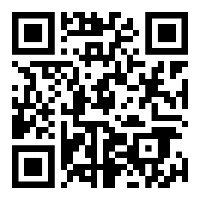 Scan or go to www.bachcantatatexts.org/BWV1165 for an annotated translationIch lasse dich nicht, du segnest mich denn, mein Jesu.    Weil du mein Gott und Vater bist,    Dein Kind wirst du verlassen nicht,    Du väterliches Herz!    Ich bin ein armer Erdenkloss,    Auf Erden weiss ich keinen Trost.I will not let you go unless you bless me, my Jesus.   Because you are my God and father,   You will not forsake [me,] your child,   You paternal heart.   I am a wretched clump of earth;   On earth I know no comfort.(transl. Michael Marissen and Daniel R. Melamed)